PRESSEINFORMATION	Ulm, August 2022Schnittige Ernte und Pflege für Kräuter und GemüseDas neue GARDENA MicroCutting-SortimentDer eigene Anbau von Kräutern, eigenem Obst und Gemüse ist nicht nur ein stetig wachsender Trend, es ist vor allem nachhaltig und gesund. Auch wegen der steigenden Lebensmittelpreise ist die Selbstversorgung mit Kräutern, Obst und Gemüse eine echte Alternative zum Supermarkt. Neue Schneidgeräte sorgen dafür, dass die Ernte gut von der Hand geht.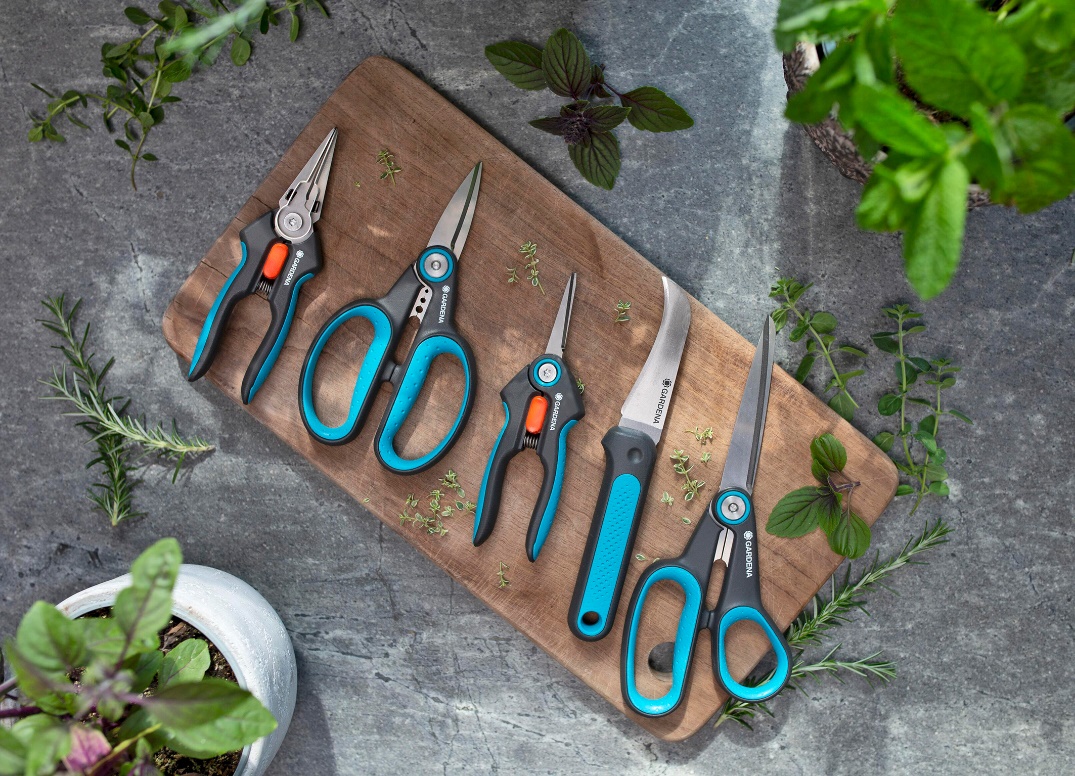 Das neue GARDENA Schneide-Sortiment ist ideal für alle, die Kräuter, Obst und Gemüse selbst pflanzen, pflegen und ernten. Denn aus dem Garten direkt auf den Teller schmeckt es am besten.Töpfe mit Rosmarin und Basilikum auf dem Stadtbalkon, ein kleiner Kräutergarten und Naschobst auf der Terrasse oder ein großer Küchengarten, wie zu Omas Zeiten – selbst angebaut und geerntet schmeckt es am besten. Nachhaltig ist der eigene Anbau von Lebensmitteln allemal und man kann sicher sein, dass Obst und Gemüse ohne Pestizide auskommen – Natur pur aus dem Garten in den Mund.Allen Hobbygärtnern, die auf den Geschmack gekommen sind, bietet GARDENA jetzt das passende Sortiment an Schneidegeräten. Sie sind speziell auf die Bedürfnisse der Gärtner abgestimmt und bieten clevere Detaillösungen für die Ernte und Pflege der Pflanzen.Die idealen Helfer für die ErnteDas neue GARDENA VeggieCut Erntemesser sorgt durch eine sichelförmige und scharfe Edelstahlklinge für saubere Schnitte in einem Zug. Mit dem dazugehörigen Gürtelholster, mit integriertem Schleifstein, ist das Messer stets scharf und griffbereit. VeggieCut ist der optimale Begleiter zum schonenden Ernten, Putzen und Schälen von Gemüse und Salat.Die neue FreshCut Kräuter- und Blumenschere ist besonders zum Ernten von frischen Kräutern, von Beerenobst oder Schnittblumen geeignet. Mit ihren schmalen, spitz zulaufenden Präzisionsklingen überzeugt sie bei jedem Einsatz. Saubere Schnitte bis zur Spitze auch an engen Stellen sind für die FreshCut kein Problem. Zur sicheren Aufbewahrung und zum Transport kann die mitgelieferte Schutzkappe verwendet werden.Die neue GripCut Kräuterschere hat, ebenso wie die FreshCut, spitz zulaufende Präzisionsklingen aus Edelstahl. Zusätzlich verfügt die Schere über eine eingebaute Haltefunktion. Somit ist es möglich, zu schneiden und gleichzeitig die abgeschnittenen Kräuter festzuhalten. Es fällt nichts herunter, eine Hand ist immer frei für eine Schüssel oder Sieb, die man nicht mehr auf dem Boden oder der Erde abstellen muss. Einfacher und frischer geht es nicht. Die Halterung kann demontiert werden, für eine einfache Reinigung in der Spülmaschine. Die neue HerbCut Kräuterschere mit robusten Klingen eignet sich besonders gut zum Schneiden von Kräutern mit holzigen Stielen, wie zum Beispiel Rosmarin, Salbei oder Thymian. Dann muss aber nicht mehr jedes Blättchen einzeln mühsam vom Stiel gepflückt werden. Ein cleveres Detail der Schere hilft gleich bei der Weiterverarbeitung. Zwischen den beiden Griffen der Schere sind kleine Löcher eingearbeitet, durch die die Stängel einfach hindurchgezogen und die Blättchen gelöst werden. So können sie direkt verwendet oder einfach getrocknet werden. Die Kräuterschere wird in Deutschland hergestellt und für ihre Griffe werden mehr als 70 Prozent recycelter Kunststoff verwendet. Die neue MultiCut ist die Allzweckschere für Haushalt, Garten und Hobby. Mit ihrer stabilen Klinge aus rostfreiem Edelstahl schneidet sie Papier, Pappe, Schnur und vieles mehr besonders exakt. Die MultiCut Allzweckschere wird ebenfalls in Deutschland hergestellt und hat Griffe aus mehr als 70 Prozent recyceltem Kunststoff.Bewährte Qualität, die überzeugt Alle Modelle aus dem neuen Scheren-Sortiment vereint die gewohnte GARDENA Qualität. Ergonomische Griffe mit Weichkomponenten ermöglichen eine angenehme Haltung auch bei längeren Einsätzen. Alle Modelle sind gleichermaßen für Rechts- und Linkshänder geeignet. Die Schneiden sind aus Materialien gefertigt, die für den Lebensmittelkontakt geeignet sind, ebenso wie für die Reinigung in der Spülmaschine. Bei der Verpackung der einzelnen Geräte kommt kein Kunststoff zum Einsatz, nur Pappe. Und die kann nach dem Kauf ganz einfach recycelt werden. Auf das gesamte Sortiment gewährt GARDENA 25 Jahre Garantie.	■Über GARDENASeit über 50 Jahren bietet GARDENA alles, was leidenschaftliche Gärtner benötigen. Das breit gefächerte Sortiment umfasst innovative Lösungen und Systeme für Bewässerung, Rasenpflege, Baum- und Strauchpflege sowie die Bodenbearbeitung. Heute ist GARDENA ein in Europa führender Anbieter von hochwertigen Gartengeräten und in mehr als 100 Ländern weltweit vertreten. GARDENA ist eine Marke der Husqvarna Group. Weitere Informationen unter gardena.com.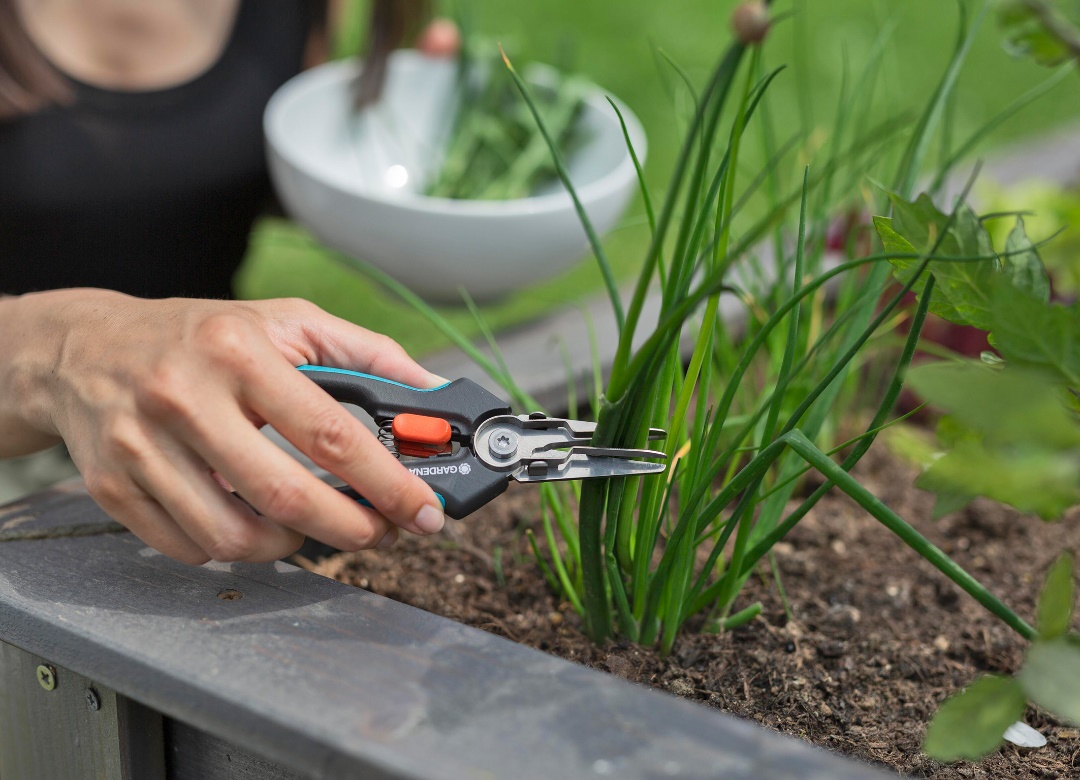 Die neue GARDENA GripCut Kräuterschere schneidet präzise und hält das Schnittgut fest, bis es in der Salatschüssel oder in einem Sieb abgelegt wird.NEUHEITEN IM ÜBERBLICKGARDENA VeggieCutUVP 19,99 €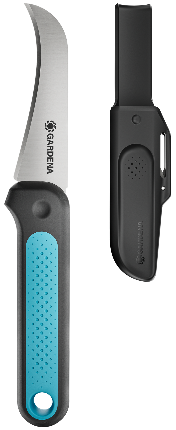 GARDENA FreshCutUVP 19,99 €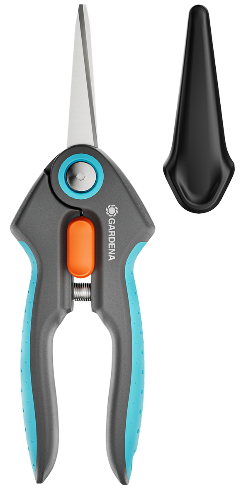 GARDENA FreshCut SetUVP 22,99 €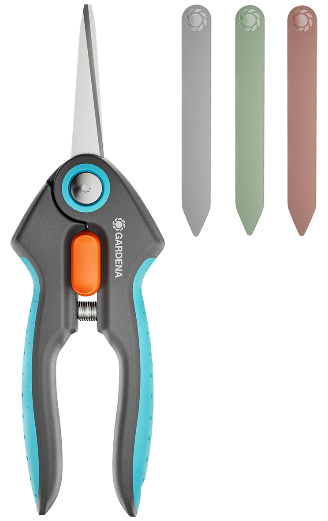 GARDENA GripCutUVP 22,99 €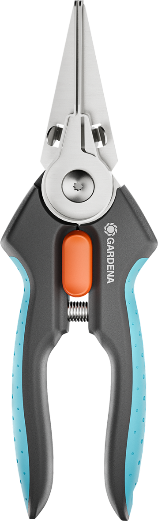 GARDENA HerbCutUVP 20,99 €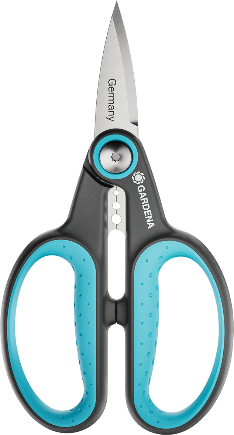 GARDENA HerbCut Set mit HolsterUVP 21,99 €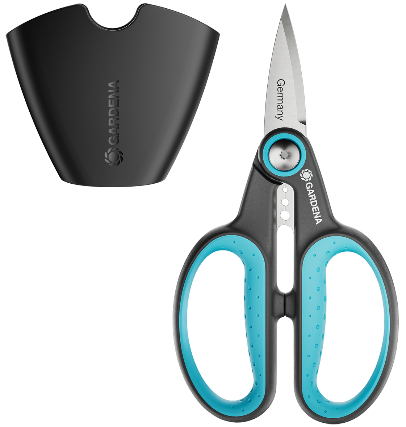 GARDENA MultiCutUVP 21,99 €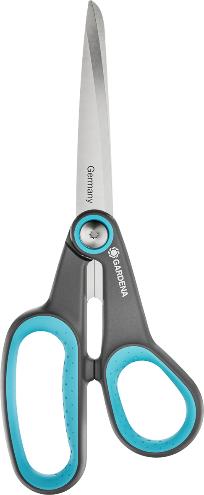 zum komfortablen Ernten, Putzen und Schälen von Gemüse und Salatsichelförmige scharfe Schneide langlebige, scharfe Klinge aus rostfreiem EdelstahlKlinge für den Lebensmittelkontakt geeignetspülmaschinengeeignetrutschfester Griff mit Weichkomponenteninkl. Gürtelholster mit integriertem Schleifstein25 Jahre Garantieentwickelt in Deutschlandzur komfortablen Pflege und Ernte von Kräutern, Beerenobst oder Schnittblumenscharfe Messer für saubere und präzise Schnitte bis zur Spitzelanglebige, scharfe Klingen aus rostfreiem EdelstahlKlingen für den Lebensmittelkontakt geeignetspülmaschinengeeignetrutschfeste Griffe mit WeichkomponentenEinhand-Sicherheitsverschlussinkl. Schutzkappe für sichere Lagerung25 Jahre Garantieentwickelt in DeutschlandSet inkl. drei Kräuterschilder zum Beschriften (ohne Schutzkappe)zur komfortablen Pflege und Ernte von Kräutern mit innovativer HaltefunktionSchneiden und gleichzeitig Halten mit dem integrierten Greiferscharfe Messer für saubere und präzise Schnitte bis zur SpitzeGreifer ist demontierbar für die einfache Reinigunglanglebige, scharfe Klingen aus rostfreiem EdelstahlKlingen für den Lebensmittelkontakt geeignetspülmaschinengeeignetrutschfeste Griffe mit WeichkomponentenEinhand-Sicherheitsverschluss25 Jahre Garantieentwickelt in Deutschlandzur komfortablen Pflege und Ernte von Kräutern mit holzigen Stielenrobuste, scharfe, spitze Messer für präzise, kraftvolle Schnittelanglebige, scharfe Klingen aus rostfreiem EdelstahlLöcher zwischen den Griffen dienen zum einfachen Entblättern von Kräutern, wie z.B. Rosmarin oder ThymianKlingen für den Lebensmittelkontakt geeignetspülmaschinengeeignetrutschfeste Griffe mit Weichkomponentengeeignet für Rechts- und LinkshänderKunststoffkomponenten aus >70 % recyceltem Material25 Jahre Garantiemade in GermanySet inkl. Holster zur einfachen Aufbewahrung direkt am Pflanztopfkomfortable Allzweckschere für Haushalt, Garten und Hobbyscharfe Messer mit Spezialschliff zum Schneiden von z.B. Papier, Pappe, Schnurlanglebige, scharfe Klingen aus rostfreiem EdelstahlKlingen für den Lebensmittelkontakt geeignetspülmaschinengeeignetrutschfeste Griffe mit Weichkomponentengeeignet für Rechts- und LinkshänderKunststoffkomponenten aus >70 % recyceltem Material25 Jahre Garantiemade in Germany